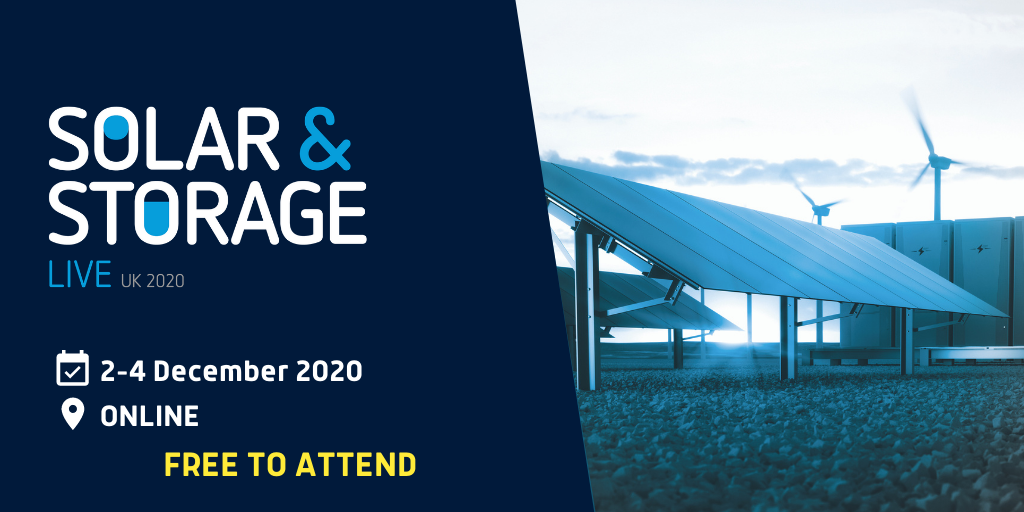 Current confirmed speakers for 2020Chris Hewett, Chief Executive, Solar Trade AssociationCameron Witten, Policy Manager, Solar Trade AssociationJuliet Davenport, Founder and CEO, Good EnergyCarolina Tortora, Head of Innovation Strategy, National GridSteven Steer, Head of Data, OfgemChris Barlow, Innovation Director, SmartDCCKarl Anders, Managing Director and CEO UK, Innogy Graeme Cooper, Project Director – Transport Decarbonisation, National GridJo Campbell, Assistant Director, National Infrastructure CommissionFiona Howarth, CEO, Octopus EVFrancisco Carranza, MD, Nissan EuropeGauri Kasbekar-Shah, Director, Project & Infrastructure Financing, NatWestGordon Thompson, Portfolio Manager, Innogy Innovation HubKathryn Dapré, Head of Energy & Sustainability, NHS National Services ScotlandLaura Sandys, CEO, Challenging IdeasAndrew Self, Deputy Director, Network Charging, OfgemCindi Choi, MD, Total Carbon Neutrality VenturesAaron Berry, Deputy Head, Energy & Infrastructure, Office for Low Emission VehiclesDinker Bhardwaj, Head of Data Policy, Smart Energy, BEISEmma Bridge, Chief Executive, Community Energy EnglandRandolph Brazier, Head of Innovation & Development, Energy Networks AssociationBarbara Hammond, CEO, Low Carbon HubFraser Crichton, Fleet Ops Manager, Dundee CouncilRosie Knight, Programme Manager, Energy Saving TrustDr Jonathan Marshall, Head of Analysis, Energy & Climate Intelligence UnitJacob Briggs, Consultant, Cornwall InsightHugo Niesing, PM - SEEV4 -City project, ResourcefullyFrank Oldfield, Energy Services and Integration NMUK, NissanNeil Jones, Project Manager, PossibleHelen Seagrave, Community Energy Manager, Electricity North WestJames Robbins, Founder, WinningCIOGill Nowell, DSO Lead, ElectralinkGuy Parker, Director, Wychwood BiodiversityYpatios Moysiadis, UK Country Manager, Greensolver UKKyle Martin, Head of Market Insight, Lane Clark & Peacock LLPVirginia Graham, CEO, Renewable Energy Assurance LtdJacopo Torriti, Professor, School of the Built Environment, University of ReadingPhilippa Eddie, Commercial Finance Specialist, Infrastructure and Projects AuthorityAlan Thompson, Head of Energy Tech Consulting, UKPN ServicesMichael Gallagher, Regional Energy Projects Manager, Midlands Energy HubJane Devlin, Energy Strategy Manager, East Hampshire District CouncilDr Phil Hart, Director, Energy & Power, Cranfield UniversityYannis Perrakis, Tech Principal, Digital Innovation, BPCharles Bradshaw-Smith, CEO, Smart KlubGareth Williams, MD, Caplor EnergyChris Cox, Head of Energy Systems & Infrastructure, CENEXSteve Cains, Head of Power Solutions, Public Power SolutionsPaul Gambrell, Team Leader - EV Integration iHub Innovation Team, Oxfordshire County Council Steven Edwards, Head of Flexible Energy, SIMECBen Ingham, Innovation Project Manager, Electricity North WestPerry Guess, Head of Partnerships, Ixion HoldingsGrazia Todeschini, Sr Lecturer, Swansea UniversityRafael Cuesta, Transport Innovation Expert, Director, R Cuesta Consulting LtdKaija Valdmaa, Product Owner, EleringKeith Pullen, Director, GyrotricityLaura Brown, Energy Research Programme Manager, Newcastle UniversityWilliam Swan, Director, Energy House Labs, University of SalfordRicky Duke, Innovation and Low Carbon Network Engineer, Western Power DistributionRebecca Williams, Head of Policy and Regulation, RenewableUK Jordi Francesch, Head of Asset Management, Glennmont PartnersRoberto Castiglioni, CEO, Ikigai CapitalAna Barillas, Principal, Aurora Energy ResearchPeter Kavanagh, CEO, Harmony EnergyNick Robins, Professor in Practice - Sustainable Finance, London School of EconomicsAndy Haig, M2M - Smart metering and Smart Grid Business Development Manager, VodafoneBilal Shahid, Senior Design Engineer, FB Energy LimitedAda Cerne, Senior Investment Director, Edmond de Rothschild Asset ManagementChris Roberts, Director, MCS SchemeVictoria Limbrick, Facilities Energy Manager, Royal National Lifeboat InstituteCorentin Baschet, Head of Market Analysis, Clean HorizonSteve Williams, Founder & M.D., Clean Solar SolutionsChristine Coonick, Innovation Lead – ISCF Transforming Construction, Innovate UKNick Harman, Associate Landscape Architect, Pegasus GroupPolly Billington, Director, UK100Matt Watson, Innovation and Low Carbon Networks Engineer, Western Power DistributionNicole Thompson, Director of Social Innovation and Head of Co-Creation Partnerships, Hitachi VantaraRajni Nair, Senior Policy Researcher, Citizen’s AdviceLuke Osborne, Energy & Emerging Technologies Solutions Advisor, The ECADan Taylor, Co-Founder, ion VenturesSimon Newman, Chief Strategy Officer, Police Digital Security CentreAnna Bright, Chief Executive, Sustainability West MidlandsAnia Vercellotti, Chief Operating Officer, Bright RenewablesDavid Pierpoint, Chief Executive Officer, Retrofit AcademyThomas Jennings, Head of Optimisation, KiWi Power Ruth Mulvany, Rural Community Energy Fund Manager, Nottingham City CouncilMac Alonge, CEO, The Equal GroupMadeleine Greenhalgh, Policy and Advocacy Manager and ESN Policy Lead, RegenOllie Pendered, Director of Partnership, Riding SunbeamsAlex Byford, Head of Delivery, Community Energy SouthHugh Brennan, Managing Director, Hive EnergyCheryl Hiles, Director, Energy CapitalPaul Hutchens, CEO, eco2solarSteven Meersman, Founder, Zenobe EnergyBen Lawson, Vice President – Strategy UK & Ireland, Enterprise HoldingsChris Kimmett, Director – Power Grids, Reactive TechnologiesNick Woolley, CEO and Co-Founder, ev.energyChris Bowden, Managing Director, Squeaky Clean EnergyMatthew Tillbrook, Director, Project Finance, Metka EGNPhil Steele, Future Tech Evangelist, Octopus EnergyMelanie Potter, Head of Operations, Crowd ChargeGideon van Dijk, CEO, ChargetripKy Hoare, Local Energy Coordinator, RegenChris Jardine, Technical Director, Joju SolarAfsheen Rashid, Founding Director and CEO, Repowering LondonKarin Kaiser, Investment Professional, Greencoat Capital LLPEric Ling, Engagement Manager, Vivid EconomicsBindi Patel, Head of Customer Experience, Vattenfall HeatElizabeth Ainslie, OnEnergy Project Development Officer, Islington CouncilPhil Powell, Technical Director, Gwent EnergySandith Thandasherry, CEO, NavAlt Solar & Electric BoatsJonny Page, Investments and Partnerships, Cyan FinanceAlex Gilbert, Senior Strategy Manager for Commercial Energy, Transport for LondonProf. Goran Strbac, Professor of Energy Systems, Imperial College LondonDr. Alona Armstrong, Deputy Director, Energy LancasterMeriel Laikin, Project Development Manager, Arlington EnergyFelicity Jones, Partner, Everoze Partners Ltd.Ruth Herbert, Director, Strategy and Development, Low Carbon Contracts CompanyMatthew Tilbrook, Director, Project Finance, Metka EGNFlorian Bazant-Hegemark, European and UK Patent and Design Attorney, Concept Intellectual PropertyMark Simon, CEO, EelpowerDr K.T. Tan, Chief Technology Officer, Viridian SolarShamala Evans, Programme/Project Manager, Transport, Infrastructure and Innovation, Coventry CouncilSebastian Street, Senior Development Manager, GridserveSusannah McClintock, Investment Director, Sustainable VenturesPhilip Bazin, Head of Environment Team, Triodos BankAndré Sarvarian, Associate Director, Environmental FinanceTolu Omideyi, Low Carbon Sector Advisor, Business Growth HubDr Tom Knowland, Head of Sustainable Energy & Climate Change, Leeds City CouncilPete Capener, MD, Bath & West Community EnergyDr Mary Gillie, Founder, Energy LocalJulian O’Kelly, Head of Technology, Innovation and Research, British Parking AssociationBrenda Park, Director/ COO, StorTeraEmma Degg, Chief Executive, North West Hydrogen & Energy ClusterStuart Elmes, CEO, Viridian SolarDr Ralitsa Hiteva, Project Researcher, University of SussexCharlie Baker, Director, Re Co-opMonica Guise, Sustainable Logistics Manager, University of BirminghamPranati Kohli, Assistant Manager, Invest IndiaGaspard Guilloneau, VP, Implementation and Evolve, SonnedixClaudia Corrigan, GULCS Senior Lead, London CouncilsTom Brooke Bullard, Policy Researcher, Citizen’s AdviceOlly Craughan, General Manager – CSR & Technical Planning, DPD Group UKRebecca Boll, Chief Product Officer, FluenceAlastair Mumford, SWEP Partnership Regional Programme Manager, Bristol City CouncilMatthew Lumsden, CEO, Chair of SmartHubs Steering Group, Connected EnergyJulian Jansen, Research and Analysis Manager, IHS MarkitJohn Bromley, Head of Clean Energy Strategy, Legal & General CapitalKristen Brown, Head of Product, ElectronJon Ferris, Strategy Director, ElectronHugh Taylor, CEO, Roadnight TaylorJulian Scriven, Managing Director, Brompton Bike HirePatrick Caiger Smith, Chief Executive Officer, geoDeclan O’Halloran, Managing Director, Quintas EnergyDarren Gardener, Head of E.ON Drive UK, E.On Drive Infras ServicesSara Sloman, Zero Emission Mobility, Energy and Infrastructure, Foot Anstey LLPChris Pritchett, Head of Energy and Future Mobility, Foot Anstey LLPCami Dodge-Lamm, Head of European Public Affairs and Regulation, cyberGRID Rubina Singh, Lead Mobility Technologist, CentricaChris Pateman-Jones, CEO, Connected KerbDoron Frenkel, CEO, DriivzMark Turrell, Partner, Mountview CapitalEric Bjonerud, SVP, MacquarieLaura Messchendorp, Reporter, Financial Times SpecialistAndrew Daga, CEO, Momentum Dynamics Richard Cochrane, Chief Innovation Officer, RheEnergiseAlbena Inanova, Powerloop Project Manager, Octopus EVsRichard Thwaites, Founder & CEO, Penso PowerAlastair Mounsey, Senior Sales Manager, JA SolarTemitayo Oderinwale, PhD Researcher, Imperial CollegeMatthew Brailsford, Managing Director, Custom SolarLars Carlstrom, CEO and Founder, BritishVoltJames Frith, Head of Energy Storage, Bloomberg New Energy FinanceAlex Gruzen, CEO, WiTricityChristoph Birkl, Co-Founder and CEO, Brill PowerNina Klein, Senior Energy Engineer, BEISAlfie Ireland, EV Commercial Manager, OVO EnergyMichael Willemot, CFO/ Business Development, Oxto EnergyKT Tan, CTO, Viridian SolarAlex Hinchcliffe, Head of EV Charging Infrastructure Services, FulcrumGraham Ault, Executive Director and Co-Founder, Smarter Grid SolutionsDr Maria Brucoli, Smart Energy Systems Manager, EDF Energy R&DMohamed Hadri, Research engineer - Smart Energy Systems, EDF Energy R&DBen Guest, Fund Manager, British Strategic Investment Fund, Gresham HouseNina Skorupska, Chief Executive, Renewable Energy AssociationDaire Casey, Energy and Data Manager, West Sussex County CouncilSOLAR & STORAGE LIVE ONLINE: DAY ONE – 2ND December 2020SOLAR & STORAGE LIVE ONLINE: DAY TWO – 3RD December 2020SOLAR & STORAGE LIVE ONLINE: DAY THREE – 4TH December 2020ALL TIMES ARE IN GMTALL TIMES ARE IN GMTALL TIMES ARE IN GMTOPENING REMARKSOPENING REMARKSOPENING REMARKS09:15Welcome introduction from Terrapinn and Chris Hewett, Solar Trade Association to Solar & Storage Live virtual event (including virtual event platform briefing)09:15Welcome introduction from Terrapinn and Chris Hewett, Solar Trade Association to Solar & Storage Live virtual event (including virtual event platform briefing)09:15Welcome introduction from Terrapinn and Chris Hewett, Solar Trade Association to Solar & Storage Live virtual event (including virtual event platform briefing)09:15Welcome introduction from Terrapinn and Chris Hewett, Solar Trade Association to Solar & Storage Live virtual event (including virtual event platform briefing)KEYNOTE INTERVIEWS AND PANELKEYNOTE INTERVIEWS AND PANELKEYNOTE INTERVIEWS AND PANEL09:30Keynote Panel: Delivering a Green Recovery and the Opportunities for Renewables within thisModerator: Chris Pritchett, Head of Energy and Future Mobility, Foot Anstey LLPKeynote speaker 1: Juliet Davenport, Founder and CEO, Good EnergyKeynote speaker 2: Carolina Tortora, Head of Innovation Strategy, National GridKeynote speaker 3: Kristen Brown, Head of Product, ElectronKeynote Panel: Delivering a Green Recovery and the Opportunities for Renewables within thisModerator: Chris Pritchett, Head of Energy and Future Mobility, Foot Anstey LLPKeynote speaker 1: Juliet Davenport, Founder and CEO, Good EnergyKeynote speaker 2: Carolina Tortora, Head of Innovation Strategy, National GridKeynote speaker 3: Kristen Brown, Head of Product, ElectronKeynote Panel: Delivering a Green Recovery and the Opportunities for Renewables within thisModerator: Chris Pritchett, Head of Energy and Future Mobility, Foot Anstey LLPKeynote speaker 1: Juliet Davenport, Founder and CEO, Good EnergyKeynote speaker 2: Carolina Tortora, Head of Innovation Strategy, National GridKeynote speaker 3: Kristen Brown, Head of Product, Electron10:00Keynote Address: Updates from Ofgem on their work affecting solar & storageAndrew Self, Deputy Director, Network Charging, OfgemKeynote Address: Updates from Ofgem on their work affecting solar & storageAndrew Self, Deputy Director, Network Charging, OfgemKeynote Address: Updates from Ofgem on their work affecting solar & storageAndrew Self, Deputy Director, Network Charging, Ofgem10:30Keynote Panel: Energy Innovation in the West MidlandsModerator: Anna Bright, Chief Executive, Sustainability West MidlandsMichael Gallagher, Regional Energy Projects Manager, Midlands Energy HubCheryl Hiles, Director, Energy CapitalKeynote Panel: Energy Innovation in the West MidlandsModerator: Anna Bright, Chief Executive, Sustainability West MidlandsMichael Gallagher, Regional Energy Projects Manager, Midlands Energy HubCheryl Hiles, Director, Energy CapitalKeynote Panel: Energy Innovation in the West MidlandsModerator: Anna Bright, Chief Executive, Sustainability West MidlandsMichael Gallagher, Regional Energy Projects Manager, Midlands Energy HubCheryl Hiles, Director, Energy CapitalSOLARSTORAGEChargEV11:00Presentation: Recovery for Domestic Renewables InstallationsIan Rippin, CEO, MCSPresentation: Policy landscape for energy storageNina Skorupska, Chief Executive, Renewable Energy AssociationPanel: Financing the EV rolloutPhilippa Eddie, Commercial Finance Specialist, Infrastructure and Projects AuthorityAaron Berry, Deputy Head, Energy & Infrastructure, Office for Low Emission VehiclesChris Pateman-Jones, CEO, Connected KerbAlex Gilbert, Senior Strategy Manager for Commercial Energy, Transport for London11:30Panel: How is solar development market changing? Moderator: Ypatios Moysiadis, UK Country Manager, GreensolverEric Bjonerud, SVP, MacquariePanel: What do we need to do to move to a truly de-centralised grid run on DERs?Thomas Jennings, Head of Optimisation, KiWi Power Hugh Brennan, Managing Director, Hive EnergyMadeleine Greenhalgh, Policy and Advocacy Manager and ESN Policy Lead, RegenSteven Meersman, Founder, Zenobe EnergyPanel: Financing the EV rolloutPhilippa Eddie, Commercial Finance Specialist, Infrastructure and Projects AuthorityAaron Berry, Deputy Head, Energy & Infrastructure, Office for Low Emission VehiclesChris Pateman-Jones, CEO, Connected KerbAlex Gilbert, Senior Strategy Manager for Commercial Energy, Transport for London12:00Panel: 40GWh by 2030 and the contribution of domestic solarPresentation: Batteries competing in Capacity MarketMark Simon, CEO, EelpowerPresentation: Dundee’s green revolution: council-run charging hubs and electric cabsFraser Crichton, Fleet Ops Manager, Dundee CouncilPanel: 40GWh by 2030 and the contribution of domestic solarPanel: Solar + Storage and their role in the overall decarbonization challengeModerator: Roberto Castiglioni, CEO, Ikigai CapitalAna Barillas, Principal, Aurora Energy ResearchGauri Kasbekar-Shah, Director, Project & Infrastructure Financing, NatWestPeter Kavanagh, CEO, Harmony EnergyPanel: Opportunities for V2G and Smart ChargingRosie Knight, Programme Manager, Energy Saving TrustGraeme Cooper, Project Director – Transport Decarbonisation, National GridGideon van Dijk, CEO, ChargetripChris Cox, Head of Energy Systems & Infrastructure, CENEX13:00Case study: Riding Sunbeams. World-first solar powered railways.Ollie Pendered, Director of Partnership, Riding SunbeamsAlex Byford, Head of Delivery, Community Energy SouthPresentation: Case study. Island of Hoy project: combining solar and storage to power homes and heat waterBrenda Park, Director/ COO, StorTeraPresentation: UKPN project SHIFT updateMark Adolphus, Director of Connections, UKPN13:30Panel: 40GWh by 2030 and the contribution of commercial roof-top solar Matthew Brailsford, Managing Director, Custom SolarPanel: The Impact of COVID-19 on the Energy Storage IndustryModerator: Julian Jansen, Research and Analysis Manager, IHS MarkitRebecca Boll, Chief Product Officer, FluencePanel: Revenue streams for EV charging points Moderator: Jonny Page, Investments and Partnerships, Cyan FinanceAda Cerne, Senior Investment Director, Edmond de Rothschild Asset ManagementKarl Anders, Managing Director and CEO UK, Innogy Philip Bazin, Head of Environment Team, Triodos Bank14:00Panel: 40GWh by 2030 and the contribution of commercial roof-top solar Matthew Brailsford, Managing Director, Custom SolarThameswey’s Innovative Battery MicrogridChris Jardine, Technical Director, Joju Solar Presentation: Gridserve’s first electric forecourtSebastian Street, Senior Development Manager, Gridserve14:30Roundtable: IET PV Systems Code of Practice UpdatePanel: European and International Storage MarketsRebecca Williams, Head of Policy, RenewableUK Corentin Baschet, Head of Market Analysis, Clean HorizonDan Taylor, Co-Founder, ion VenturesPanel: New Business Models for Parking and EnergyModerator: Julian O’Kelly, Head of Technology, Innovation and Research, British Parking AssociationDr Ralitsa Hiteva, Project Researcher, University of Sussex15:00Roundtable: IET PV Systems Code of Practice UpdatePresentation: Innovative Energy Storage Techs. Current and future applications of flywheel storageKeith Pullen, Director, GyrotricityPresentation TBCChris Cox, Head of Energy Systems & Infrastructure, CENEX15:30Panel: Planning and Biodiversity Considerations: Site Selection for SolarModerator: Nick Harman, Associate Landscape Architect, Pegasus GroupDr. Alona Armstrong, Deputy Director, Energy LancasterGuy Parker, Director, Wychwood BiodiversityPanel: Overcoming lack of grid capacity Hugh Taylor, CEO, Roadnight TaylorDeclan O’Halloran, Managing Director, Quintas EnergyPanel: IET’s Energy Storage Systems Code of Practice Update16:00Best practice tips for protecting your Intellectual Property in the energy sectorFlorian Bazant-Hegemark, European and UK Patent and Design Attorney, Concept Intellectual PropertyPresentation: Case study: Waterside Energy Innovation Hub. Integrating a large-scale battery, solar canopy and EV chargingSteve Cains, Head of Power Solutions, Public Power SolutionsPresentation: Wireless Charging. Tech Overview. Alex Gruzen, CEO, WiTricity16:30Panel: Evolution of PV Business models Matthew Tilbrook, Director, Project Finance, Metka EGNMark Turrell, Partner, Mountview CapitalJordi Francesch, Head of Asset Management, Glennmont PartnersPresentation: Innovative Energy Storage Techs. Dense liquids as an alternative to pumped storageRichard Cochrane, Chief Innovation Officer, RheEnergisePanel: Alternative models for mobilityModerator: Rafael Cuesta, Transport Innovation Expert, Director, R Cuesta Consulting LtdBen Lawson, Vice President – Strategy UK & Ireland, Enterprise HoldingsJulian Scriven, Managing Director, Brompton Bike HireSara Sloman, Zero Emission Mobility, Energy and Infrastructure, Foot Anstey LLP17:00Panel: 40GWh by 2030 and the contribution of ground-mount solarRoundtable: EVCC code of best practice for home charging point installersVirginia Graham, CEO, REAL17:30Panel: 40GWh by 2030 and the contribution of ground-mount solarRoundtable: EVCC code of best practice for home charging point installersVirginia Graham, CEO, REALALL TIMES ARE IN GMTALL TIMES ARE IN GMTALL TIMES ARE IN GMTOPENING REMARKSOPENING REMARKSOPENING REMARKS09:25Welcome introduction to Solar & Storage LiveWelcome introduction to Solar & Storage LiveWelcome introduction to Solar & Storage LiveKEYNOTE INTERVIEWS AND PANELKEYNOTE INTERVIEWS AND PANELKEYNOTE INTERVIEWS AND PANEL09:30Keynote interview: John Bromley, Head of Clean Energy Strategy, Legal & General CapitalConducted by Laura Messchendorp, Reporter, Financial Times SpecialistKeynote interview: John Bromley, Head of Clean Energy Strategy, Legal & General CapitalConducted by Laura Messchendorp, Reporter, Financial Times SpecialistKeynote interview: John Bromley, Head of Clean Energy Strategy, Legal & General CapitalConducted by Laura Messchendorp, Reporter, Financial Times Specialist10:00Keynote Panel: Whole system outlook. The reduction of carbon across power, heat and transport Moderator: Dr Jonathan Marshall, Head of Analysis, Energy & Climate Intelligence UnitKyle Martin, Head of Market Insight, Lane Clark & Peacock LLPChris Coonick, Innovation Lead – ISCF Transforming Construction, Innovate UKGideon van Dijk, CEO, ChargetripBindi Patel, Director, Heat TrustKeynote Panel: Whole system outlook. The reduction of carbon across power, heat and transport Moderator: Dr Jonathan Marshall, Head of Analysis, Energy & Climate Intelligence UnitKyle Martin, Head of Market Insight, Lane Clark & Peacock LLPChris Coonick, Innovation Lead – ISCF Transforming Construction, Innovate UKGideon van Dijk, CEO, ChargetripBindi Patel, Director, Heat TrustKeynote Panel: Whole system outlook. The reduction of carbon across power, heat and transport Moderator: Dr Jonathan Marshall, Head of Analysis, Energy & Climate Intelligence UnitKyle Martin, Head of Market Insight, Lane Clark & Peacock LLPChris Coonick, Innovation Lead – ISCF Transforming Construction, Innovate UKGideon van Dijk, CEO, ChargetripBindi Patel, Director, Heat TrustSOLARSTORAGEChargEV10:30CEO panel: What’s hot in solar?Produced in collaboration with MCSChris Roberts, Director, MCS SchemeVirginia Graham, CEO, REALChris Hewett, Chief Executive, Solar Trade AssociationPanel: IET’s Energy Storage Systems Code of Practice UpdatePanel: Building the Business Case. What is required to electrify your fleet? Monica Guise, Sustainable Logistics Manager, University of BirminghamAlan Thompson, Head of Energy Tech Consulting, UKPN ServicesOlly Craughan, General Manager – CSR & Technical Planning, DPD Group UK11:00Presentation: Case study. Royal National Lifeboat Institute investing in solar & storageVictoria Limbrick, Facilities Energy Manager, Royal National Lifeboat InstitutePresentation: How much flexible generation capacity would we need, and what forms would this take? Eric Ling, Engagement Manager, Vivid EconomicsFireside chat with Fiona Howarth, CEO, Octopus EVsDiscussion facilitated by Laura Messchendorp, Reporter, Financial Times Specialist11:30Panel: deep retrofitting & role for solar industryModerator: David Pierpoint, Chief Executive Officer, Retrofit AcademyCharles Bradshaw-Smith, CEO, Smart KlubDr Tom Knowland, Head of Sustainable Energy & Climate Change, Leeds City CouncilCharlie Baker, Director, Red Co-opPanel: Dynamic pricing and tariff considerations for different EV propositionsModerator: Jacob Briggs, Senior Consulting Analyst, Cornwall InsightTom Brooke Bullard, Policy Researcher, Citizen’s AdviceNick Woolley, CEO and Co-Founder, ev.energyAlbena Inanova, Powerloop Project Manager, Octopus EVs12:00Presentation: New build planning regulationsStuart Elmes, CEO, Viridian SolarPresentation: Case study. Arlington Energy's 40MW Greenfield Road projectMeriel Laikin, Project Development Manager, Arlington EnergyPresentation: Bridging the charging gap with bus electrification, rapid and residential chargingShamala Evans, Programme/Project Manager, Transport, Infrastructure and Innovation, Coventry Council12:30Panel: Future Capacity Markets – what are the opportunities for Solar & Storage?Moderator: Kyle Martin, Head of Market Insight, Lane Clark & Peacock LLPRuth Herbert, Director, Strategy and Development, Low Carbon Contracts CompanySr Representative from Energy UK TBCPanel: Co-optimisation of energy storage revenue streamsBen Guest, Fund Manager, British Strategic Investment Fund, Gresham House Panel: How the EV roll-out can benefit the wider UK economyLars Carlstrom, CEO and Founder, BritishVoltUnite the Union?13:00Presentation: Multi-functional inverters: the solution to high renewable penetration?Grazia Todeschini, Sr Lecturer, Swansea UniversityPresentation: Minety Case Study. The ‘Penso Power’ Energy Storage development modelRichard Thwaites, Founder & CEO, Penso PowerFireside chat: Role of forecourts in encouraging EV adoptionAlex Hinchcliffe, Head of EV Charging Infrastructure Services, FulcrumSebastian Street, Senior Development Manager, Gridserve13:30Panel: Advances in PV Technology KT Tan, CTO, Viridian SolarAlastair Mounsey, Senior Sales Manager, JA SolarPanel: The importance of data in energy storageChristoph Birkl, Co-Founder and CEO, Brill PowerPanel: IET’s EV Charging Systems Code of Practice Update14:00Presentation: Solar Panel Cleaning. Pricing, value and risks to avoidSteve Williams, Founder & M.D., Clean Solar SolutionsPresentation: MCS Energy Storage Certification UpdateChris Roberts, Director, MCSPresentation: Case Study. CleanMobilEnergy: One Energy Management System to Integration Energy Generation, Storage and EV ChargingHugo Niesing, PM - SEEV4 -City project, Resourcefully14:30Panel: PPA LandscapeModerator: Cameron Witten, Policy Manager, Solar Trade AssociationGaspard Guilloneau, VP, Implementation and Evolve, SonnedixChris Bowden, Managing Director, Squeaky Clean EnergyAlastair Mumford, SWEP Partnership Regional Programme Manager, Bristol City CouncilPresentation: Lithium-Ion Battery Prices Now and in the FutureJames Frith, Head of Energy Storage, Bloomberg New Energy FinancePanel: EV technology innovation Moderator: Rubina Singh, Lead Mobility Technologist, CentricaDoron Frenkel, CEO, DriivzAndrew Daga, CEO, Momentum DynamicsAlfie Ireland, EV Commercial Manager, OVO Energy15:00Interview with Sandith Thandasherry, CEO, NavAlt Solar & Electric BoatsPresentation: flywheels for grid stabilityMichael Willemot, CFO/ Business Development, Oxto EnergyPresentation: Held for Awards shortlist case study: Geopura15:30Interview with Bilal Shahid, Senior Design Engineer, FB Energy LimitedPanel: Optimise Prime. Project updateNicole Thompson, Director of Social Innovation and Head of Co-Creation Partnerships, Hitachi Vantara16:00Panel: International MarketsInvest India?Panel: Smart energy management systems. Integrating Renewable Energy and EVsHugo Niesing, PM - SEEV4 -City project, ResourcefullyClaudia Corrigan, GULCS Senior Lead, London Councils16:30Presentation: The ECA Wiring Regulations Update and the Implications for Solar PV InstallersLuke Osborne, Energy & Emerging Technologies Solutions Advisor, The ECA17:00ALL TIMES ARE IN GMTALL TIMES ARE IN GMTALL TIMES ARE IN GMTOPENING REMARKSOPENING REMARKSOPENING REMARKSWelcome introduction to Solar & Storage LiveWelcome introduction to Solar & Storage LiveWelcome introduction to Solar & Storage LiveKEYNOTE INTERVIEWS AND PANELKEYNOTE INTERVIEWS AND PANELKEYNOTE INTERVIEWS AND PANELKEYNOTE INTERVIEWS AND PANEL9:15Keynote Panel. Data and Digitalisation of Energy: Key to Unlocking the Power of RenewablesModerator: Dr. Phil Hart, Director, Energy & Power, Cranfield UniversityDinker Bhardwaj, Head of Data Policy, Smart Energy, BEISLaura Sandys, CEO, Challenging IdeasSteven Steer, Head of Data, OfgemKaija Valdmaa, Product Owner, EleringRajni Nair, Senior Policy Researcher, Citizen’s AdviceYannis Perrakis, Tech Principal, Digital Innovation, BPKeynote Panel. Data and Digitalisation of Energy: Key to Unlocking the Power of RenewablesModerator: Dr. Phil Hart, Director, Energy & Power, Cranfield UniversityDinker Bhardwaj, Head of Data Policy, Smart Energy, BEISLaura Sandys, CEO, Challenging IdeasSteven Steer, Head of Data, OfgemKaija Valdmaa, Product Owner, EleringRajni Nair, Senior Policy Researcher, Citizen’s AdviceYannis Perrakis, Tech Principal, Digital Innovation, BPKeynote Panel. Data and Digitalisation of Energy: Key to Unlocking the Power of RenewablesModerator: Dr. Phil Hart, Director, Energy & Power, Cranfield UniversityDinker Bhardwaj, Head of Data Policy, Smart Energy, BEISLaura Sandys, CEO, Challenging IdeasSteven Steer, Head of Data, OfgemKaija Valdmaa, Product Owner, EleringRajni Nair, Senior Policy Researcher, Citizen’s AdviceYannis Perrakis, Tech Principal, Digital Innovation, BPFUTURE POWER FORUM: DATA AND DIGITALISATION OF ENERGYFLEXIBILITY FORUMCOMMUNITY ENERGY FORUM10:00Panel: what is the overall purpose of digital technology across the energy sector?Chris Kimmett, Director – Power Grids, Reactive TechnologiesProf. Goran Strbac, Professor of Energy Systems, Imperial College LondonGordon Thompson, Portfolio Manager, innogy Innovation HubCami Dodge-Lamm, Head of European Public Affairs and Regulation, cyberGRID Panel: How smart home technology will encourage adoption of renewablesPatrick Caiger Smith, Chief Executive Officer, geoAndy Haig, M2M - Smart metering and Smart Grid Business Development Manager, VodafoneLuke Osborne, Energy & Emerging Technologies Solutions Advisor, The ECAIntroduction from Chief Executive of Community Energy England, Emma Bridge10:30Presentation: NIC’s regulation study: promoting net zero goals, strategic investment and innovationJo Campbell, Assistant Director, National Infrastructure CommissionPresentation: Energy house 2.0. HAVEN project: Testing the different use cases for domestic flexibilityWilliam Swan, Director, Energy House Labs, University of SalfordPresentation: case study. Project LEOBarbara Hammond, CEO, Low Carbon Hub11:00Panel: Case study. Virtual Monitoring projectGill Nowell, DSO Lead, ElectralinkRicky Duke, Innovation and Low Carbon Network Engineer, Western Power DistributionPanel: SUSTAIN-H. What we’re learning from launching a brand-new DSO service targeted at homesModerator: Felicity Jones, Partner, Everoze Partners Ltd.Matt Watson, Innovation and Low Carbon Networks Engineer, Western Power DistributionRoundtable: How Community Energy Groups can work with Private Business to reduce emissions with invitees from Burneside Community Energy and James Cropper Paper MillHelen Seagrave, Community Energy Manager, Electricity North West 11:30Presentation: ENW’s Smart Streets project. Stabilizing voltage to make it easier to connect large numbers of LCT  Ben Ingham, Innovation Project Manager, Electricity North WestPanel: SUSTAIN-H. What we’re learning from launching a brand-new DSO service targeted at homesModerator: Felicity Jones, Partner, Everoze Partners Ltd.Matt Watson, Innovation and Low Carbon Networks Engineer, Western Power DistributionPresentation: Suppliers working with community energy groupsDr Maria Brucoli, Smart Energy Systems Manager, EDF Energy12:00Panel: local power for local powers. What local government powers exist and powers should exist to help them meet net-zero targets?Moderator: Polly Billington, Director, UK100Steve Cains, Head of Power Solutions, Public Power SolutionsKathryn Dapré, Head of Energy & Sustainability, NHS National Services ScotlandPaul Hutchens, CEO, eco2solarJane Devlin, Energy Strategy Manager, East Hampshire District CouncilPanel: Flexibility through communitiesDr Mary Gillie, Founder, Energy LocalPete Capener, MD, Bath & West Community EnergyMohamed Hadri, Research engineer - Smart Energy Systems, EDF Energy R&DPanel: Community Energy Financing and Preparing the Business CaseAndré Sarvarian, Associate Director, Environmental FinanceKy Hoare, Local Energy Coordinator, RegenAnia Vercellotti, COO, Bright Renewables12:30Presentation: Thinking about the social dimension of the energy transition and how to achieve a just transition for allNick Robins, Professor in Practice - Sustainable Finance, London School of EconomicsPresentation: Multi Asset Demand Execution (MADE) Project: balancing interests of consumer, supplier and network operators with demand flexibilityMatt Watson, Innovation and Low Carbon Networks Engineer, Western Power DistributionPanel: How community groups can integrate EV charging with their renewable energy projects Chris Jardine, Technical Director, Joju SolarPhil Powell, Technical Director, Gwent Energy13:00Panel. How insight from energy data can help inform customer propositionsChris Barlow, Innovation Director, SmartDCCPatrick Caiger Smith, Chief Executive Officer, geoPanel: Redefining real-time flexibility trading within an ANM zone: where do we go from here?Jon Ferris, Strategy Director, ElectronGraham Ault, Executive Director and Co-Founder, Smarter Grid SolutionsPanel: Community Energy Groups working with Local AuthoritiesCharles Bradshaw-Smith, CEO, Smart KlubElizabeth Ainslie, OnEnergy Project Development Officer, Islington CouncilRuth Mulvany, Rural Community Energy Fund Manager, Nottingham City CouncilAfsheen Rashid, Founding Director and CEO, Repowering London13:30Presentation: Powering parks project case study. Using heat pumps to generate low-carbon heatingNeil Jones, Projects Manager, PossiblePanel: Redefining real-time flexibility trading within an ANM zone: where do we go from here?Jon Ferris, Strategy Director, ElectronGraham Ault, Executive Director and Co-Founder, Smarter Grid Solutions14:00CEO panel. Energy & Utilities Sector Inclusion Commitment.Moderator: Mac Alonge, CEO, The Equal GroupPanel: SmartHubs Project UpdateMatthew Lumsden, CEO, Chair of SmartHubs Steering Group, Connected EnergySr representative from West Sussex County Council TBC14:30Presentation: Power to gas: key for unlocking renewables? Laura Brown, Energy Research Programme Manager, Newcastle UniversityPresentation: Industrial Energy user case study: Opportunities for Participating in Balancing MarketsSteven Edwards, Head of Flexible Energy, SIMEC15:00Panel: DNO – DSO transition: The innovative techs and strategies involvedRandolph Brazier, Head of Innovation and Development, Energy Networks AssociationAndrew Self, Deputy Director, Network Charging, OfgemPanel: Addressing barriers to unlock domestic flexibilityPhil Steele, Future Tech Evangelist, Octopus EnergyJacopo Torriti, Professor, School of the Built Environment, University of ReadingVirginia Graham, CEO, Renewable Energy Assurance LtdTemitayo Oderinwale, PhD Researcher, Imperial CollegeNina Klein, Senior Energy Engineer, BEIS15:30Roundtable: Innovation Funding Workshop: How to win £m/€m of innovation grant funding for highly ambitious projects.Perry Guess, Head of Partnerships, Ixion HoldingsPanel: Addressing barriers to unlock domestic flexibilityPhil Steele, Future Tech Evangelist, Octopus EnergyJacopo Torriti, Professor, School of the Built Environment, University of ReadingVirginia Graham, CEO, Renewable Energy Assurance LtdTemitayo Oderinwale, PhD Researcher, Imperial CollegeNina Klein, Senior Energy Engineer, BEIS16:0016:3017:00CLOSING REMARKSCLOSING REMARKSCLOSING REMARKS